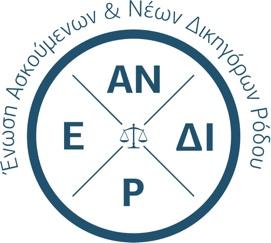 Αγαπητές/οί συνάδελφοι, Με σκοπό τη διευκόλυνση των ασκούμενων και νέων δικηγόρων στην αναζήτηση δικηγορικού γραφείου για άσκηση ή συνεργασία, η ΕΑΝΔΙΡ δημιούργησε τις ακόλουθες φόρμες δήλωσης ενδιαφέροντος, με στόχο την άρτια και γρήγορη διεκπεραίωση του αιτήματός τους. Παρακάτω θα τις βρείτε σε μορφή link.Για εύρεση δικηγορικού γραφείου για άσκηση/συνεργασία: https://docs.google.com/forms/d/1lq8WUYAe6EJc-1xzDQzuFqwCQbvJqgu1KFmTrwN6uGA/edit Για εύρεση ασκούμενου/συνεργάτη:https://docs.google.com/forms/d/1YCZjESchyss8lM0x95De3h9xxk80ecQwa5Fc46H9_uA/edit Παρακαλούνται οι ενδιαφερόμενες/οι να συμπληρώσουν τις φόρμες αίτησης.Ευχαριστούμε εκ των προτέρων!Με εκτίμηση,Το Δ.Σ. της ΕΑΝΔΙΡ.